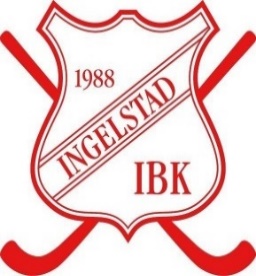 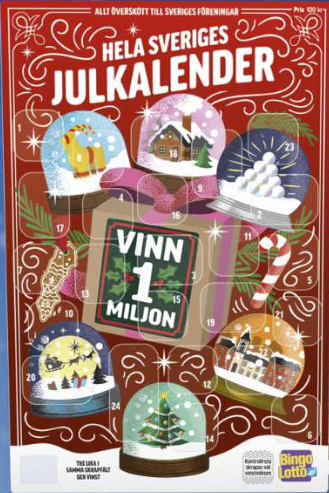 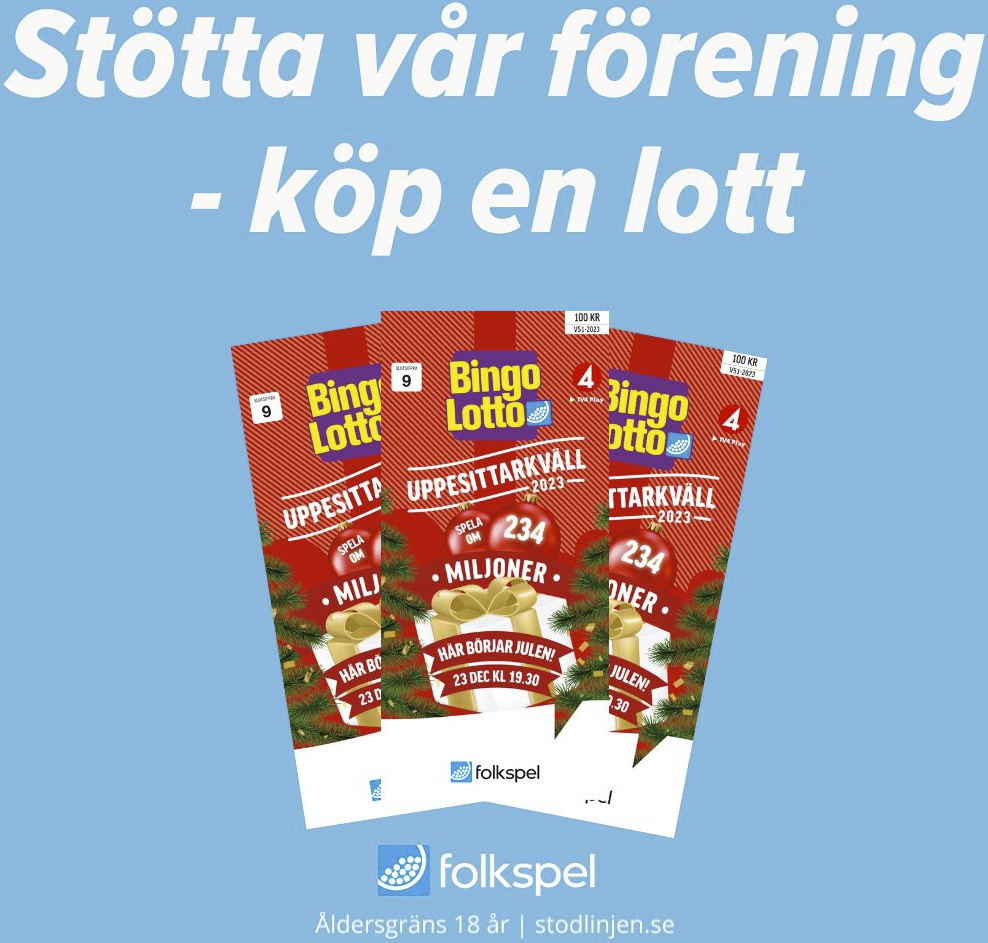 Stöd Ingelstad IBK och boka Julkalender och/eller UppesittarlotterStort TACK för ditt stöd!Namn & telefonJulkalender 100:-Enkel 100:-x2 200:-x3 300:-